.24 counts introTag/Restart: 	This sounds worse than it is, you will hear it in the music:There is a short Tag after walls 2, 6, 10 and 11;There is a 9 count bridge in the middle of walls 3, 7, 11 and 12;And there is a Restart after count 12 on walls 4 and 8.Section 1:	Diamond shape triple steps x 3 (2nd and 3rd with ¼ turn left), side-behind-sideNote:	Restart here on wall 4 and 8 (do not straighten up on count 12 before the restarts).Section 2:	Step fwd, slow kick diagonally fwd, step back, point diagonally back, hold, cross step, full turn, step fwd, basic fwdNote:	Dance the bridge here on wall 3, 7, 11 and 12, then continue the dance from section 3.Section 3:	Step side, drag, step side, cross, full turn, step side, hook, step side, hookSection 4:	¼ left basic fwd, step back-together-½ turn right, basic fwd, back-¼ turn left-togetherRESTART and ENJOY!Tag: After walls 2, 6, 10 and 11Step forward, touch, hold, step back, touch, holdBridge: After count 24 on walls 3, 7, 11 and 12Step back, drag, touch, step back, drag, touch, step forward, step together, touchResume the dance from count 25.Contact Urban Danielsson, Munkholmsv.17 193 40 Sigtuna, Sweden, info@cuwesternline.seSea Waltz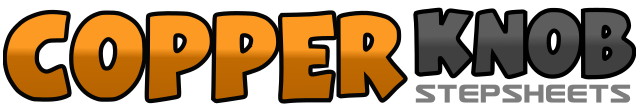 .......Count:48Wall:2Level:Intermediate.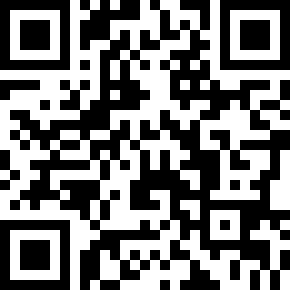 Choreographer:Urban Danielsson (SWE) - April 2014Urban Danielsson (SWE) - April 2014Urban Danielsson (SWE) - April 2014Urban Danielsson (SWE) - April 2014Urban Danielsson (SWE) - April 2014.Music:Home from the Sea - Derek Ryan : (CD: Made of Gold - iTunes)Home from the Sea - Derek Ryan : (CD: Made of Gold - iTunes)Home from the Sea - Derek Ryan : (CD: Made of Gold - iTunes)Home from the Sea - Derek Ryan : (CD: Made of Gold - iTunes)Home from the Sea - Derek Ryan : (CD: Made of Gold - iTunes)........1-2-3On left diagonal: Step left forward, step right next to left, step left forward (10:30)4-5-6¼ turn left step right back, step left next to right, step right back (7:30)7-8-9¼ turn left step left forward, step right next to left, step left forward (4:30)10-11-12Step right to right side, step left behind right, step right to right side 1/8 turn right straighten up to 6 o’clock (6:00)13-14-15Step left forward, slow kick right diagonally forward right over 2 counts16-17-18Step right back, point left toes diagonally back left, hold19-20-21Cross left in front of right, pivot full turn in place to right put weight on right foot, step left forward22-23-24Step right forward, step left next to right, step right in place25-26-27Step left to left side, drag right to meet left over 2 counts (weight still on left)28-29-30Step right to right side, cross left in font of right, pivot full turn in place to right put weight on right foot31-32-33Step left to left side, low hook right foot over left shin over 2 counts34-35-36Step right to right side, low hook left foot over right shin over 2 counts37-38-39¼ turn left step left forward, step right next to left, step left in place (3:00)40-41-42Step right back, step left next to right, ½ turn right step right forward (9:00)43-44-45Step left forward, step right next to right, step left in place46-47-48Step right foot back, ¼ turn left step left small step to left side, step right next to left (6:00)1-2-3On left diagonal: Step left forward, touch right toes next to left, hold4-5-6On left diagonal: Step right back, touch left toes next to right, hold1-2-3Step left back, drag right to meet left, touch right toes next to left4-5-6Step right back, drag left to meet right, touch left toes next to right7-8-9Step left forward, step right next to left, touch left next to right